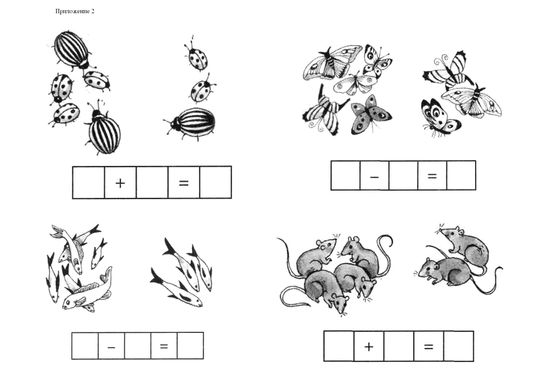 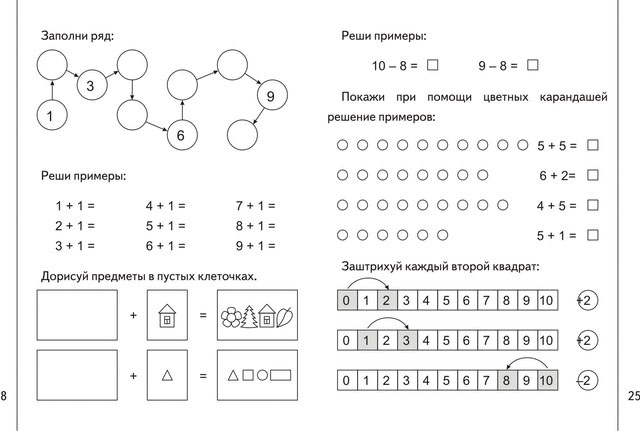 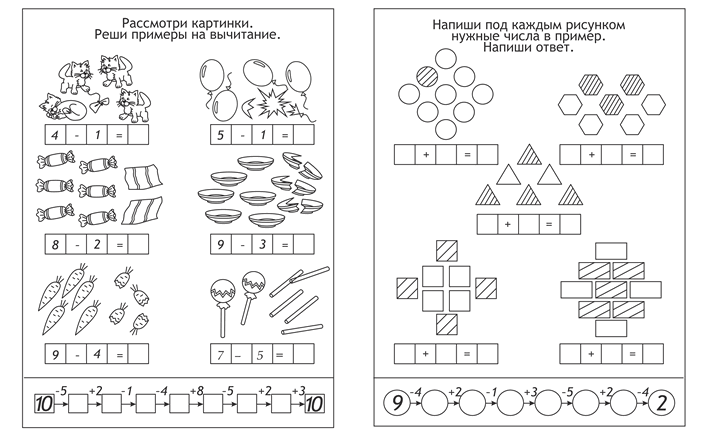 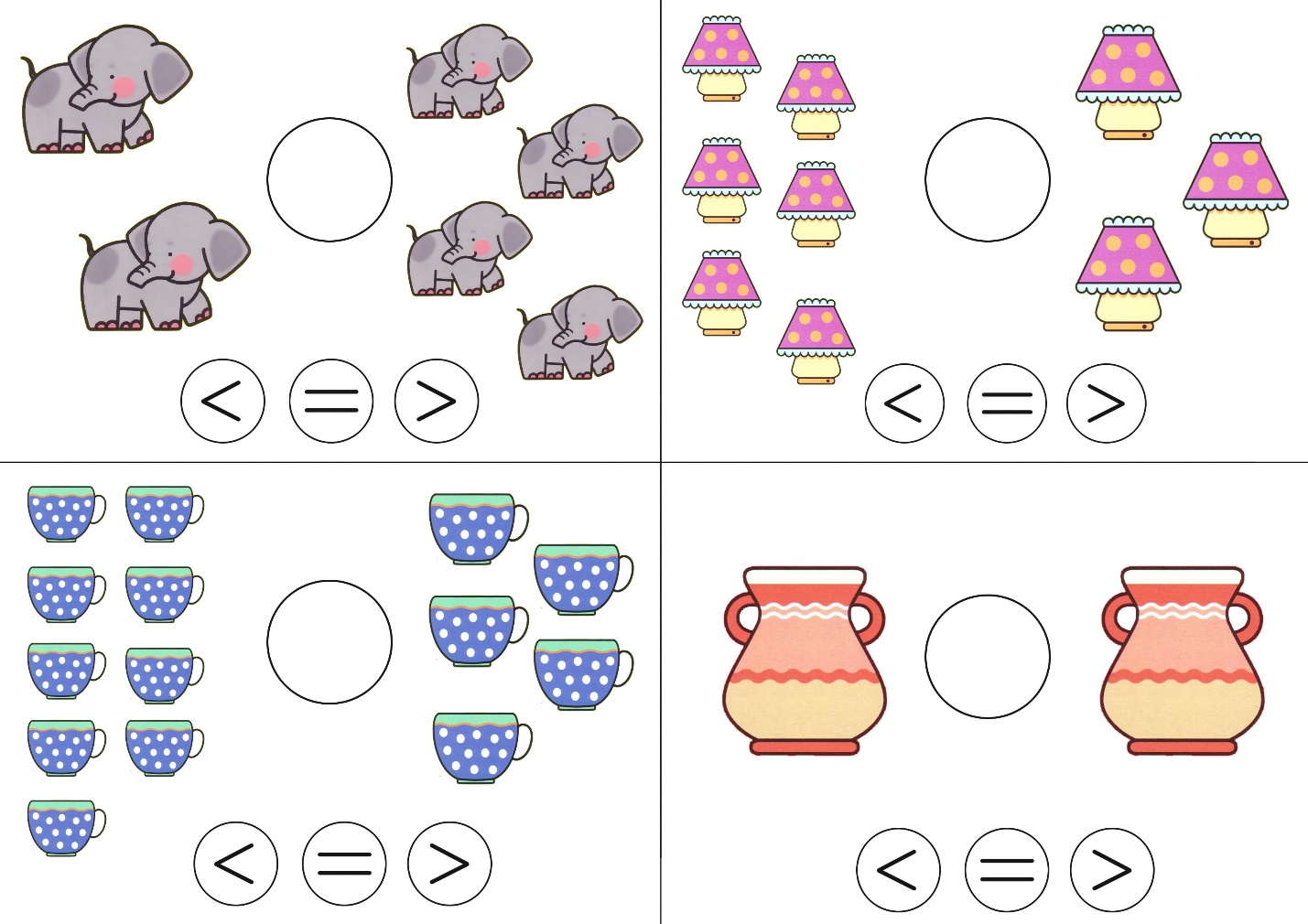 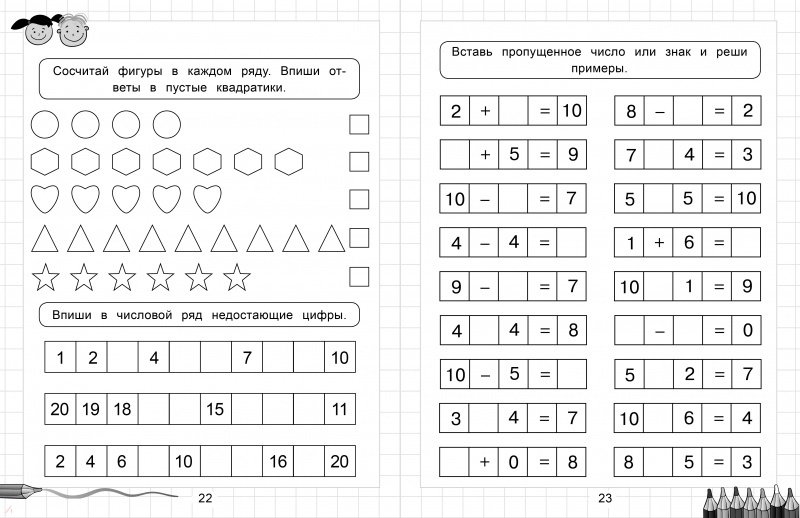 Уважаемые родители!Предлагаем Вам для совместных занятий с ребенком план на неделю с 25.05.  по 29.05.в соответствии с образовательной программой вашей возрастной группы.Тема недели: «Здравствуй, лето!»Дата:  Понедельник  (25.05.)ФЦКМ.Тема: Цветочный коверПрограммное содержание: Учить распознавать садовые цветы от полевых, лесных цветов,углублять знания и представления детей о цветах, их внешнем виде, местах произрастания.https://www.prodlenka.org/metodicheskie-razrabotki/251672-prezentacija-mir-cvetov-podgotovitelnaja-grupРучной труд Тема:  Работа с тканью.Программное содержание: Продолжать учить детей шить   швом «вперёд иголку»,  учить делать бахрому на салфетках.Дата:  Вторник (26.05.)ФЭМППрограммное содержание: Работа по закреплению пройденного материала. https://img2.labirint.ru/rcimg/0553f09ac6f391151ce5244bbbe9cb71/1920x1080/books37/361458/ph_1.jpg?1563694014https://ds04.infourok.ru/uploads/ex/137d/0015492c-66515226/hello_html_2c0bfd42.pnghttps://avatars.mds.yandex.net/get-pdb/1606385/fb21d9c5-aa6a-47f9-b33e-3ab486f2c74e/s1200?webp=falseДата:  Среда (27.05.)ФЭМППрограммное содержание: Работа по закреплению пройденного материала. https://avatars.mds.yandex.net/get-pdb/1793884/e44ad43f-9bd5-4e1b-afd9-4777b15cc1ca/s1200?webp=falsehttps://img.labirint.ru/rcimg/9cc65d63bd77e1555549f25f63093d12/1920x1080/comments_pic/1201/04labj63f1325877388.jpg?1325877385https://i.pinimg.com/originals/77/5e/e6/775ee6ceba7b11b103b4440c74f4cc06.jpgРисование.                               Тема: «Лето»Программное содержание: Учить выражать в рисунке красоту и привлекательность летней природы. https://ds05.infourok.ru/uploads/ex/0f04/00037deb-ef8adca2/img2.jpghttps://ds05.infourok.ru/uploads/ex/0f04/00037deb-ef8adca2/img16.jpgДата:  Четверг (28.05.)Обучение грамоте.Тема: «В царстве букв и звуков»Программное содержание:Закрепление Пройденного материала.http://900igr.net/up/datas/65995/006.jpghttps://avatars.mds.yandex.net/get-pdb/2501802/48464b40-87b9-4fb1-847f-0b0321739840/s1200?webp=falseЛепкаТема: «Ехали медведи на велосипеде».Программное содержание:Учить в лепке передавать характерные  велосипеда.Дата: Пятница (29.05.)Развитие речи.Тема: Чтение рассказа В. Бианки «Май»Программное содержание:Познакомить детей с приметами мая — последнего месяца весны. https://img-fotki.yandex.ru/get/9360/223468184.3/0_d4a4f_8da99765_XXL.jpgРисование.Тема: «Разноцветный дождь» (Рисование акварелью по мокрой бумаге)https://www.youtube.com/watch?v=RGP4m8_-foM&feature=youtu.behttps://1.bp.blogspot.com/-OQa_wEAHmr4/UXRcEU7bTvI/AAAAAAAAPQM/ooQgcgh6Jnc/s1600/DSC01545.JPG